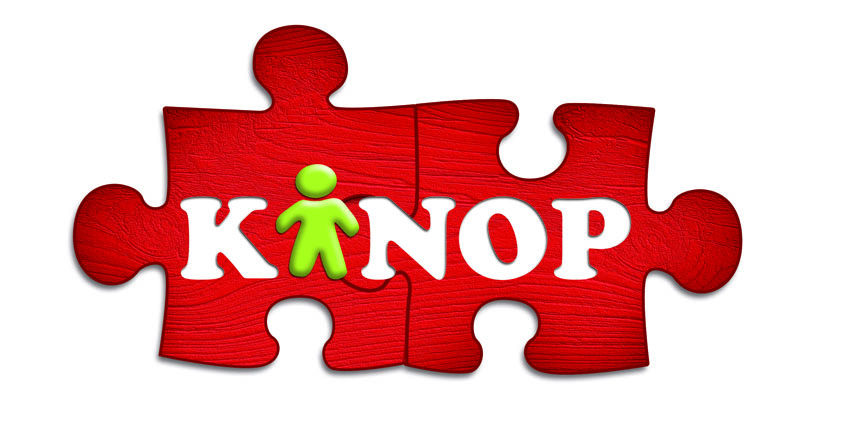 Beleidsplan Veiligheid en Gezondheid GriftdijkInhoudsopgave1. Inleiding2.  Missie en visie, doelen en beleidscyclus.3.  Grote risico's      3.1      Fysieke veiligheid     3.1.1.  Vallen van hoogte     3.1.2.  Verstikking     3.1.3.  Vergiftiging     3.1.4.  Verbranding     3.1.5.  Verdrinking     3.1.6   Anders, nl      
4. Sociale veiligheid     4.1 Grensoverschrijdend gedrag     4.2 Kindermishandeling     4.3 Vermissing5.  Gezondheid     5.1 Algemeen hygiëneregels gericht op pm’ers     5.2 Algemeen hygiëneregels gericht op kinderen     5.3 De locatie     5.4 Voedselveiligheid6.  Omgaan met kleine risico’s    6.1 Risico-inventarisatie7.  Thema’s uitgelicht      7.1    Grensoverschrijdend gedrag      7.2    Vierogenprincipe       7.2.1  Vierogenbeleid en grensoverschrijdend gedrag op de groep.      7.2.2  Openheid in de ruimte      7.2.3  Openheid in het onderlinge contact in het team8.  Achterwachtregeling 9.  EHBO regeling 10. Communicatie en afstemming intern en extern 11. Ondersteuning en melding van klachten 1. InleidingVoor u ligt het beleidsplan Veiligheid en Gezondheid van KINOP. Met behulp van dit beleidsplan wordt inzichtelijk gemaakt hoe we op onze locatie werken. Met als doel de kinderen en medewerkers een zo veilig en gezond mogelijke werk, speel en leefomgeving te bieden waarbij kinderen beschermd worden tegen risico’s met ernstige gevolgen en leren omgaan met kleine risico’s. Centraal staat opvang in een zo veilig en gezond mogelijke werk-, speel- en leefomgeving. Indien noodzakelijk worden er maatregelen opgesteld voor verbetering. De directie is eindverantwoordelijke voor het beleidsplan Veiligheid en Gezondheid. Een beleid komt in de praktijk echter pas goed tot zijn recht als alle medewerkers zich betrokken voelen en het beleid uitdragen. Daarom zal er regelmatig tijdens het teamoverleg een thema, of een onderdeel van een thema, over veiligheid of gezondheid op de agenda staan. Dit om continu in gesprek te blijven over het beleid.Zo blijven we scherp op onze werkwijze, kunnen we monitoren of genomen maatregelen wel of niet effectief zijn en kunnen we bij veranderingen in de omgeving of situatie, zoals bij verbouwingen of veranderingen in de inrichting, direct controleren of het beleid al dan niet moet worden aangescherpt.2. Missie en visie, doelen en beleidscyclusMissie en visie
Binnen KINOP wordt gewerkt volgens de missie en visie van KINOP. De doelstellingen zijn uitgewerkt in the KINOP way. Deze staan opgenomen in het personeelsreglement en de beroepscode voor pm’ers.Er wordt volgens deze gedragscode gewerkt en als zodanig wordt de ouder, collega en het kind benaderd. KINOP heeft een aantal kernwaarden die belangrijk zijn voor alle werknemers van KINOP. Deze kernwaarden spelen ook een grote rol in de beroepscode voor de pm’ers van het kinderdagverblijf. De pm’ers kennen de inhoud van het pedagogisch beleidsplan en het beleidsplan veiligheid en gezondheid. De pm’ers zijn op de hoogte van de beleidsplannen en handelen al zodanig.Het Veiligheid en gezondheidsbeleid omvat een concrete beschrijving van de wijze waarop KINOP zorg draagt dit actuele beleid en de evaluaties inzichtelijk zijn voor alle beroepskrachten (in opleiding), stagiaires, vrijwilligers en ouders. Wij zorgen dat het actuele beleid inzichtelijk blijft en doen dit op de volgende wijze:Het veiligheid- gezondheidsbeleid staat op de website;Bij de start van het werken ontvangen alle betrokken medewerkers (per email of uitgeprint) een exemplaar volgens inwerkplan;Wijzigingen worden tussentijds gecommuniceerd in het werkoverleg/personeelsbijeenkomst of per email.Specifiek staat centraal, het omgaan met grote risico’s, kinderen te leren omgaan met kleinere risico’s en de kinderen uit te dagen en te prikkelen in hun ontwikkeling.Medewerkers worden in staat gesteld kennis te onderhouden en uit te breiden. Dit gebeurt aan de hand van een jaarlijks op te stellen opleidingsplan.Beleidscyclus
Jaarlijks vind er een interne audit plaats waarbij het gebruik van de protocollen en richtlijnen getoetst wordt. Jaarlijks wordt de kwaliteitsagenda vastgesteld aan de hand van vastgestelde aandachtspunten, input van de medewerkers, en wettelijke richtlijnen. Verbeterpunten worden opgesteld en uitgevoerd.

Verbeterpunten/plan van aanpak/evaluatie
Jaarlijks wordt deze verbeterpunten in de zgn. plan van aanpak geëvalueerd waarop jaarlijks  de kwaliteitsagenda kan worden vastgesteld. Wijzigingen, tips en tops worden besproken met de oudercommissie.De medewerkers worden meegenomen in een vooruitblik en terugblik tijdens het personeelsoverleg dat minimaal 2 keer per jaar wordt gehouden.Bij het beoordelingsgesprek van de medewerker wordt de medewerker o.a. beoordeeld op het professioneel handelen.Jaarlijks wordt er een scholingsplan opgesteld.3. Grote risico’sWe benoemen de grootste risico’s ten aanzien van veiligheid en gezondheid. We geven aan wat we doen om de kans dat dit risico voorkomt te beperken.We beschrijven de belangrijkste grote risico’s die op onze locatie kunnen leiden tot ernstige ongevallen, incidenten of gezondheidsproblemen.We maken hierin een onderscheid in grote risico’s ten aanzien van fysieke veiligheid, gezondheid en sociale veiligheid.3.1 Fysieke veiligheidTen aanzien van fysieke veiligheid hebben we onderstaande risico’s gedefinieerd als grote risico’s. Deze risico’s kunnen een B1 code krijgen wanneer iets zeer weinig kans heeft om voor te komen. De code A1 wordt gebruikt in die gevallen dat de kans zeer groot is dat dit grote risico met ernstig gevolg voor kan komen.Het item fysieke veiligheid wordt besproken tijdens het werkoverleg met de pm’ers en staat opgenomen in de kwaliteitsagenda.De pm’er van de groep is zelf ervoor verantwoordelijk voor het correct volgen en uitvoeren van de regels.Wanneer een (klein)ongeval op locatie gebeurt dient het ongevallenregistratieformulier ingevuld te worden. Onder een ongeval vallen bijvoorbeeld ook bijtincidenten. Werkwijze:altijd dezelfde dag het ingevulde formulier doormailen of inleveren op kantoor. (KDV)De pm’er is verantwoordelijk dat het buitenspelen op een veilige en hygiënische manier plaatsvindt. Constateringen worden zelf door de pm’er opgelost; zoals het opruimen van een schroef of plank. Lukt het de pm’er niet om tot een oplossing te komen, dan wordt hier melding van gemaakt bij de locatiemanager(bij voorkeur per email) en worden de kinderen hier weg van gehouden.
3.1.1.  Vallen van hoogte3.1.2.  Verstikking3.1.3.  Vergiftiging3.1.4.  Verbranding3.1.5.  Verdrinking3.1.6   Anders, nl3.1.1. Vallen van hoogteAlle ruimtes locatieScenario: kind valt van stoel of uit kinderstoel. Dit krijgt urgentiecode B1 in geval van hoge stoelen ( Activiteitenkeuken) Bij gebruik van lage kinderstoelen krijgt dit risico urgentiecode B2 (verticale groep 0-4 jaar en horizontale groep 0-1 jaar)
Kinderen nooit alleen in een ruimte laten. De pm’er is altijd direct aanwezig in de ruimte. Wanneer je iets buiten de ruimte wilt pakken neem je de kinderen mee of je roept de hulp in van een andere pm’er.Gebruik bij motorisch drukke en/of beweeglijke kinderen een tuigje bij het gebruik van hoge kinderstoelen.            Bij het eten moeten kinderen tot 2 jaar altijd met een riempje in de stoel vast             gemaakt worden.    Scenario: kind valt met kinderstoel en al doordat het zich afzet tegen de tafel. B1Plaats de stoel zodanig dat de voeten niet tegen de tafelrand gezet kunnen worden.Plaats de stoel tussen tafel en de muur en of neem direct naast het kind plaats.     Scenario: kind valt doordat het tegen een (loop)fietsje of loopwagen botst. B1Bij de 0-4 jaar groep zijn afspraken gemaakt “ met verkeersregels”; waar wel en waar en opwelke tijden met de loopfietsjes en duwwagens gespeeld of gedanst kan worden.Er zijn afspraken over gebruik van de 2 ruimtes waar wel en waar geen drukke looproutes; de kleinere kids hebben door plaatsing van afzetbox/hekjes een eigen rustige speelruimteWanneer het kind daadwerkelijk valt: handel volgens richtlijnen eerste hulp bij ongevallen vanuit het Oranje kruis.Afhankelijk van de ernst van de symptomen (bewusteloos: raadpleeg 112, niet kunnen bewegen zonder dat het pijnklachten geeft: raadpleeg huisarts voor verdere instructies)Handel volgens protocol ongevallen en calamiteiten.
BuitenruimteScenario: kind valt van speeltoestel.Onder een gebruikt speeltoestel liggen altijd voldoende matten; voor en achter en zo nodig naast.De pm’ers geven de kinderen bij ieder spel instructies: wat mag en wat mag niet. Veiligheid staat hierbij centraal.Kind volgt de spelinstructies van de pm’ers op: pm’ers zien hierop toe.Scenario: kind staat op de glijbaan en/of botst tegen een ander kind en valt hierdoor van de glijbaan B1. De glijbaan staan op gras/rubber tegels. Als gedragsregel geldt: niet staan op de glijbaan, 1 voor 1 de glijbaan af. Er staat altijd een pm’er naast de glijbaan om het kind te begeleiden.Wanneer kind daadwerkelijk botst: handel volgens richtlijnen eerste hulp bij ongevallen van het Oranje kruis.Afhankelijk van de ernst van de symptomen (bewusteloos raadpleeg 112, niet kunnen bewegen zonder dat het pijnklachten geeft: raadpleeg huisarts voor verdere instructies)Handel volgens protocol ongevallen en calamiteiten.Verstikking
Alle ruimtes locatie/slaapkamerScenario: kind krijgt koordje om nek en stikt; stikt in klein voorwerp en/of geraakt bij het slapen met hoofd onder knuffel en/of deken en stikt. Dit krijgt urgentiecode B1.Scenario: kind blijft aan koordje van capuchon hangen. Dit krijgt de urgentiecode B1.
Hoewel de kans dat dit gebeurt zeer klein lijkt, zijn we als pm’ers zeer alert op kleding en en knuffels met de vorm van een kussen i.v.m. verstikkingsgevaar bij het slapen. Als huisregel geldt dat de pm’ers onveilige voorwerpen  wegnemen. tijdens de opvang dragen kinderen geen sieraden. Alle sieraden gaan af m.u.v. knopjesoorbellen. Dit wordt besproken met de ouders. Overige voorwerpen zoals speen e.d. knuffeldoekjes, gebruikt bij het slapen, worden genoteerd op formulier veilig slapen en ondertekend voor akkoord door de ouder.Scenario: krijgt speengedeelte van fopspeen in de mond. Dit krijgt urgentiecode B1.
voor gebruik altijd controle op deugdelijkheid van de spenen.Scenario: kind stikt in een stukje eten. Dit krijgt urgentiecode B1.
pm’ers volgen een cursus EHBKO gevolgd en krijgen jaarlijks een opfriscursus.Actie: pm’er snijd alle ronde fruit in kleine stukje van 1 cm; zodanig dat je geen ovale of ronde vorm meer hebt.Let op: nooit opgerolde pannenkoeken, marshmallow, pinda’s aanbieden bij kinderen onder de 7 jaar.Kinderen moeten rustig eten en geen grote stukken naar binnen proppen.Niet met de volle mond praten; eerst drinken, daarna pas de rest.Scenario: kind stopt kraaltje of ander klein voorwerp in de mond. Dit krijgt urgentiecode B1
Speelgoed wordt door de pm’ers goed geïnspecteerd op geschiktheid. In de groep 0-4 jaar heeft dit item extra aandacht nodig: hier zitten verschillende leeftijden bij elkaar in de ruimte. Grote stukken speelgoed zijn direct bereikbaar voor kinderhandjes. Kleiner materiaal wordt opgeborgen. Het kind kan alleen in directe aanwezigheid van de pm’er met dit materiaal spelen.Wanneer kind daadwerkelijk stikt of verslikkingsklachten heeft: handel volgens richtlijnen eerste hulp bij ongevallen van het Oranje kruis.Stimuleer tot hoesten, bij geen geluid (laat) 112 bellen, 5 keer stoten tussen schouderbladen en 5 keer heimlich / baby tot 1 jaar borststoten. Herhaal dit tot verstikking is opgeheven of wanneer kind bewusteloos is: start reanimatie.Handel volgens protocol ongevallen en calamiteiten. Groepsruimte/ slaapruimteScenario: door warmtestuwing raakt het kind oververhit (urgentiecode B1)Thermostaat groepsruimtes: niet lager dan . Niet hoger dan .Thermostaat slaapkamers: temp tussen  en niet hoger dan 18°C.Is de temperatuur anders? Ventileer de ruimte en pas de temperatuur aan.Ventileer de ruimte bij het openen en/of net voor de start van de opvang en bij alle momenten waarbij je de ruimte met de kinderen verlaat zoals bij het buitenspelen.
Scenario: kind overlijdt aan wiegendood (urgentiecode B1)Scenario: kind komt onder de dekens of in de dekbedhoes of de zijkant terecht (urgentiecode B1)Scenario: kind komt klem te zitten, tussen spijlen, dakje of matras van het bed, het bed valt om, kind zakt door bodem, spijltjes of dakje kunnen verwijderd worden (urgentiecode B1)
Alle bedden zijn gemaakt volgens de bestaande veiligheidsvoorschriften en hebben een geldig certificaat. Het hekje van het bed wordt correct gesloten.Protocol 2.a Werkinstructies “Veilig slapen” word gevolgd. Hierin staan algemene veiligheidsregels opgenomen.Bij inbakeren volg de richtlijnen. Zodra kind draaibeweging maakt stoppen met inbakeren.Op de babygroep tot 1 jaar wordt altijd gebruikgemaakt van een babyfoon met beeldcamera.Iedere 30 min wordt gebruik gemaakt van horen, kijken en luisteren via de beeldcamera van de babyfoon; bij “niet pluisgevoel” wordt gecheckt op de slaapkamer.Wanneer kind daadwerkelijk oververhittingsverschijnselen heeft: misselijkheid, braken, uitputting, extreme moeheid en slapte of bewusteloos met/ of zonder ademhaling: handel volgens richtlijnen eerste hulp bij ongevallen van het Oranje kruis: Bel 112            Volg instructies op. Is het kind bij bewustzijn? Start dan gelijk met actieve koeling en             bij stop van de ademhaling: start direct met reanimatie.Handel volgens protocol ongevallen en calamiteiten.3.1.3  Vergiftiging
Alle ruimtes locatieScenario: kind komt in aanraking met schadelijke stoffen (urgentiecode B1).
Contoleer tussentijds of de slotjes van de kasten nog goed bevestigd zitten en deze zo nodig vervangen.BergruimteScenario: kind komt in aanraking met schoonmaakmiddelen en krijgt verschijnselen van vergiftiging (urgentiecode B1).Kinderen komen nooit in de bergruimte: de pm’ers houden direct toezicht.Sanitair volwassenScenario: kind eet van schoonmaakmiddelen of toiletblokje (urgentiecode B1).Schoonmaakmiddelen staan hoog opgeborgen. Kinderen niet komen in deze ruimtes. Pm’ers houden direct toezicht.
Scenario: kind eet van giftige plant of struik (urgentiecode B1).Er worden geen giftige planten geplaatst.De pm’ers zien erop toe dat er geen planten e.d. worden geplukt.Wanneer kind daadwerkelijk vergiftigingsverschijnselen en heeft: handel volgens richtlijnen eerste hulp bij ongevallen van het Oranje kruis.Bel 112 en volg het advies op van de centralist.       Handel volgens protocol ongevallen en calamiteiten.3.1.4 Verbranding
Alle ruimtes locatieScenario: kind krijgt hete thee van pm’er over zich heen. Dit krijgt urgentiecode B1.De pm’ers zetten de thee hoog weg, buiten het bereik van kinderhanden. Scenario kind brandt zich aan warmwaterkraan (urgentiecode B1).
De warm waterkranen zijn alleen te gebruiken voor kinderen onder direct toezicht van een pm’er.     Scenario: kind verbrandt zich aan waterkoker en of trekt hete pan van kookplaat Dit krijgt urgentiecode B1.Altijd controleren of het opzethekje goed geplaatst staat, pannen achteraan de kookplaat zetten, snoer van waterkoker oprollen en waterkoker achteraan plaatsen. Alles buiten bereik van kinderhanden.Wanneer het kind zich verbrandt: handel volgens de richtlijnen eerste hulp bij ongevallen van het Oranje kruis.Verwijder luier en schoenennieuw 2020! Verwijder alle kleding: waar het niet stevig vastzit aan de huid/wond) en koel de wond met lauw water; 10 -20 minuten. Eerst water de rest komt later! Afhankelijk van de ernst koelen nogmaals herhalen en daarna steriel afdekken en naar huisartsenpost/ziekenhuispost.Handel volgens protocol ongevallen en calamiteiten.Buitenruimte. Scenario: kind verbrandt zich in de zon en droogt uit (urgentiecode B1). Dit risico mijden we door kinderen niet in de felle zon te laten. Kinderen voordat ze naar buiten gaan goed ingesmeerd met zonnebrandcrème.De kinderen worden regelmatig bijgesmeerd en dragen beschermende kleding en een petje. Ouders worden verzocht de ouders voorafgaand de opvang de kinderen goed in te smeren.Bij warme dagen veel laten drinken, opzoeken van schaduwplekken buiten en de koele ruimtes binnen.Volg de instructies van hitteprotocol bij temperaturen boven de 28 graden: zie bijlage
Wanneer het kind zich verbrand heeft: handel volgens de richtlijnen eerste hulp bij ongevallen van het Oranje kruis.Zodra het kind zich ziek voelt ten gevolge van verbranding door de zon: slap, misselijk, malaiseklachten raadpleeg huisarts.Als het kind oververhitting -klachten heeft (spierkramp, misselijkheid, braken, uitputting, extreme moeheid en slapte)breng het kind in de schaduw, actief koelen, iets laten drinken. Knapt het kind niet op? Raadpleeg de huisarts.Bij verminderd bewustzijn en bewusteloosheid: bel 112Handel volgens protocol ongevallen en calamiteiten.  VerdrinkingScenario: kind raakt te water (urgentiecode B1).In de zomer wordt er altijd direct toezicht gehouden bij het plastic zwembadje.Water uit plastic zwembadje e.d. wordt iedere dag verwijderd.Wanneer het kind water binnen heeft gekregen en hierbij veel hoest: handel volgens de richtlijnen eerste hulp bij ongevallen van het Oranje kruis: raadpleeg de huisarts.Bij verdrinking: start reanimatie.Handel volgens protocol ongevallen en calamiteiten.Anders, nlScenario: kind wordt gebeten door een ander kind (urgentiecode B1).Verzorging bijtwond indien de tandafdrukken niet wegtrekken:Spoel de bijtwond goed uit met lauwwarm water uit de kraan of douche. 1 of 2 minuten spoelen is voldoende. Dit voorkomt infectie van de wond. Blijft de wond veel bloeden? Druk dan een steriel verband (of anders een schoon verband of schone doek) tegen de wond om de bloeding te stoppen. Dek een open wond na het spoelen tijdelijk af met een schoon verband of een schone doek. Bel daarna de ouder om hierover te informeren en adviseer om een afspraak te maken bij de huisarts. (mogelijk tetanus -spuit noodzakelijk)Scenario: rent ongezien weg en krijgt een ongeval(urgentiecode B1). Zie 4.3 vermissingTraphekjes , poorten en deuren goed sluiten door pm’ers en ouders en BSO kinderen. Pm’ers houden toezicht op uitvoer van de afspraken. Ouders zijn geïnformeerd via nieuwsbrief en huisregels.Scenario: kind krijgt tekenbeet en loopt infectie op; ziekte van lyme (urgentiecode B1).Na buitenspelen controle op armen en benen en bij de haargrens.Pm’er informeert de ouder over controles en hoe en wat te doen.Sociale veiligheidTen aanzien van de sociale veiligheid hebben we de onderstaande risico’s geïnventariseerd als grote risico’s. Het zijn risico’s die, alhoewel de kans lijkt dat ze weinig voorkomen, een groot gevaar voor de directe veiligheid van het kind met zich mee kan brengen.Grensoverschrijdend gedragKindermishandelingVermissing4.1 Grensoverschrijdend gedrag ( zie 7.1)Grensoverschrijdend gedrag kan plaatsvinden tussen kinderen onderling en bij een structureel op de locatie aanwezige volwassene, collega, beroepskrachten in opleiding, vrijwilligers en overige aanwezige medewerkers in de bejegening naar het kind.Speciale aandacht gaat uit naar het risico op grensoverschrijdend gedrag door beroepskrachten, stagiaires, vrijwilligers en overige aanwezige volwassenen en kinderen.We hanteren de volgende werkafspraken:Genomen maatregelen zijn:Alle structureel aanwezige volwassene zijn in het bezit van een geldig VOG.Er wordt gewerkt volgens de richtlijnen van het vierogenbeleid. Dit item wordt regelmatig besproken tijdens het werkoverleg met de pm’ers en is opgenomen in de kwaliteitsagenda.Protocol 70 gedragscode ongewenst omgangsvormen. Deze gedragscode geldt voor alle medewerkers die bij KINOP werken.Bij signalen van grensoverschrijdend gedrag van een aanwezige volwassene op de locatie naar een kind toe, treedt route 2 van de meldcode in werking.Bij vermoedens over een medewerker zelf moet de volwassene direct de houder inlichten. De houder licht direct de vertrouwensinspecteur van het Onderwijs in. Wanneer de vermoedens de houder zelf betreft wordt de vertrouwensinspecteur van het Onderwijs ingelicht. De meldcode staat  structureel op de kwaliteitsagenda.Informatie over het beleid van KINOP t.a.v. grensoverschrijdend gedrag staat vermeld in het ped. Beleidsplan.Bij vermoeden van grensoverschrijdend gedrag en/of kindermishandeling raadpleeg en handel volgens de meldcode.4.2 KindermishandelingBij een vermoeden van kindermishandeling maken wij gebruik van de meldcode kindermishandeling en huiselijk geweld.Signalen en het stappenplan worden frequent besproken in het werkoverleg met de pm’ers en staat structureel op de kwaliteitsagenda. De directie is eindverantwoordelijk voor de melding.Tijdens de jaarlijkse scholing wordt het stappenplan doorgenomen en er wordt besproken welke verantwoordelijkheden de medewerkers hebben. Er is aandacht voor bijzondere vormen van geweld die kennis van de pm’ers vereisen.Bij vermoeden van grensoverschrijdend gedrag en/of kindermishandeling raadpleeg en handel volgens de meldcode.4.3 VermissingPreventie m.b.t. de entree van de locatieOm te voorkomen dat een kind ongezien naar buiten rent (urgentiecode B1), is de haldeur voorzien van een hoge klink waar kinderen niet bij kunnen. Ouders zijn goed op de hoogte van het veiligheidsbelang om beide deuren; voordeur en haldeur, goed te sluiten. Desondanks vormt menselijk gedrag altijd een risico. Wanneer ouders de deur niet goed sluiten worden ze hierop aan gesproken.Ouders zijn verantwoordelijk voor de veiligheid van hun kind tot bij het brengen en overdragen aan de pm’er en vanaf het ophalen van hun kind.
Buitenruimte PScenario: kind doet het poortje open van het hek en rent de straat op. Hek blijft openstaan. Kind rent spelend de straat op. Kind kruipt onder of over het hek of omheining (urgentiecode B1).Pm’er houdt altijd direct toezicht op de kinderen.De poort wordt altijd goed gesloten.Bij vermissing: handel volgens protocol vermissing.Handel volgens protocol ongevallen en calamiteiten.5. GezondheidTen aanzien van fysieke veiligheid hebben we onderstaande risico’s gedefinieerd als grote risico’s.DiarreeVoedselinfectieInfectie via waterZeer besmettelijke huidinfectiesLuchtweginfectiesOm deze risico’s te beperken hanteren wij de volgende hygiëneregels voor pm’ers en kinderen5.1 Algemeen hygiëneregels gericht op pm’ers:In het gebouw draag je aparte schoenen/sloffen.Goede handverzorging: nagels.Commode/potje schoonmaken na gebruik.Handen wassen: direct na het verschonen, na hoestbuien, voor het bereiden van voedsel en voor en na het verzorgen van wondjes.Na het verschonen van een poepluier was je direct je handen en direct na het verschonen van je groepje kinderen.Na het verschonen van een kind nooit je handen wassen in de keuken, maar op de verschoonplek zelf.Verzorgde kleding: geen zware geurtjes en make-up.Voordat je weggaat, laat je de ruimte schoon en netjes achter.Het handenwassen van het kind gebeurt zowel voor als na iedere maaltijd en na het buitenspelen. Ieder kind gebruikt hierbij en apart washandje of gebruikt een bak water met sop en handdoek of maakt gebruik van stromend water en zeep. Het speelgoed dat in de mond wordt gestopt, wordt op het einde van ieder dagdeel gewassen. Observeer tijdens het spelen of er speelgoed in de mond wordt gestopt. Let in bijzonder op gebruikt keukenspeelgoed: veelal liggend op de grond. Geef geen speelgoed mee op de wc.Hoesten en niezen in de ellenboog5.2 Algemeen hygiëneregels gericht op kinderenLeer kinderen hoe ze hun handen moeten wassen en neus snuiten.Leer kinderen de eigen speen en washandje te gebruiken.De regels wanneer een kind wel of niet mag komen in geval van een (besmettelijk) infectieziekte worden duidelijk gecommuniceerd naar ouders, via informatieboekje, nieuwsbrief en contract. Richtlijnen van RIVM, het handboek bij het uitbreken van besmettelijke ziekten op de groep worden gehanteerd.Hoesten en niezen in de ellenboog.Fopspeen in eigen mandje opbergen. Wat te doen bij diarree?Neem extra hygiëne-maatregelen zoals potje/wc/werkblad desinfecteren, draag zelf handschoenen en let extra op persoonlijke hygiëne zoals extra handenwassen bij ieder contact e.d.In principe kan het kind gewoon op de groep blijven, maar afhankelijk van de ernst van de situatie en de mogelijkheden die er zijn, om het kind extra aandacht en zorg te geven kan het kind blijven of moet het kind opgehaald worden. Als de situatie niet (meer) werkbaar is, moet het kind opgehaald worden. Bij twijfel moet er overlegd worden met de manager.Bij het uitbreken van infectieziekten worden de richtlijnen van RIVM gevolgd. Ouders worden met behulp vanuit informatiebrief geïnformeerd met richtlijnen indien er sprake is van een besmettelijke ziekte op de locatie en de wijze waarop men hiermee om moet gaan.5.3 De locatieSchoonmaken vindt plaats volgens het advies van het schoonmaakoverzicht. Dit gebeurt aan de hand van de richtlijnen voor kindercentra. Zandbak wordt dagelijks na gebruik afgedekt.Controleer de thermostaat; niet lager dan  en niet hoger dan . Ventileer de ruimtes.Het fruit wordt goed gewassen.Mogelijk aanwezig water zoals badjes en stilstaand (regen)water worden dagelijks geleegd.Mankementen op de locatie met een klein risico t.a.v. veiligheid of gezondheid: indien mogelijk zelf verhelpen, anders doorgeven per mail aan de manager.Mankementen met een groot risico worden direct verholpen: bel direct de manager.Ieder kwartaal vindt er een kleine ontruimingsoefening plaats en 1 keer per jaar vindt er een grote ontruimingsoefening plaats.5.4 VoedselveiligheidEr wordt gewerkt met een hygiënecode voor voedsel (protocol 70). Restanten flesvoeding niet nogmaals opwarmen maar weggooien.Voor het weekend het brood weggooien en vleeswaren opmaken: nooit etenswaren buiten koelkast bewaren m.u.v. fruit. Bewaar brood en crackers in geheel afsluitbare box.gebruik stickers voor het principe first in first out.De temperatuur van de koelkast en de vriezer wordt wekelijks gecontroleerd door degene die de boodschappen inruimt (voordat de deur van de koelkast is open geweest) Info over voedsel kindLees op tablet wat kind wel/niet mag eten.Noteer als een kind iets niet mag en beschrijf het waarom; is dit wens van ouder(b.v. geloof) of is er sprake van een allergie. Indien er sprake is van een allergie beschrijf wat er gebeurt als het kind het voedsel wel krijgt (wat zie je?) en wat je dan moet doen.Indien kind tijdens de opvang allergieverschijnselen ontwikkelt worden deze observaties genoteerd. Specifieke afspraken t.a.v. medisch handelen, voeding en verzorging die hieruit voorkomen worden beschreven door de pm’er en ondertekend door de ouder en de manager.Bij het uitbreken van infectieziekten worden de richtlijnen van RIVM gevolgd. Ouders worden met behulp vanuit informatiebrief geïnformeerd met richtlijnen indien er sprake is van een besmettelijke ziekte op de locatie en de wijze waarop men hiermee om moet gaan.Omgaan met kleine risico’s.Onze missie is onze kinderen een zo veilig en gezond mogelijke opvang te bieden. Hierbij willen we ongelukken of ziekte als gevolg van een bijvoorbeeld niet schoon of ondeugdelijk speelgoed voorkomen. Maar met overbeschermende houding doen we de kinderen uiteindelijk ook geen goed. Daarom beschermen we de kinderen tegen grote risico’s. Een bult, een schaafwond of iets dergelijks kan gebeuren. Sterker nog, er zit ook een positieve kant aan: • Het heeft een positieve invloed op de motorische vaardigheden • Het vergroot zelfvertrouwen, zelfredzaamheid en doorzettingsvermogen • Het vergroot sociale vaardigheden Daarom aanvaarden wij op onze opvang de risico’s die slechts kleine gevolgen kunnen hebben voor de kinderen en leren ze hier op een juiste manier mee om te gaan. Om risicovolle speelsituaties veilig te houden moeten kinderen zich daarom tijdens spelsituaties of activiteiten houden aan diverse afspraken. Daarnaast zijn er afspraken over hoe om te gaan met spullen als speelgoed en gereedschap, dit om te voorkomen dat door oneigenlijk gebruik letsel kan ontstaan. Om gezondheidsrisico’s te beperken en de kinderen hieraan zelf bij te laten dragen zijn daarom goede afspraken met kinderen noodzakelijk. Voorbeelden van afspraken die met kinderen zijn gemaakt zijn het wassen van de handen na toiletbezoek of het houden van een hand voor de mond tijdens niezen of hoesten. De afspraken worden regelmatig met de kinderen besproken en herhaald. Bijvoorbeeld voorafgaand aan een activiteit of spel, voorafgaand aan een verschoningsmoment of in periodes dat veel kinderen en medewerkers verkouden zijn.De onderstaande afspraken worden gemaakt met kinderen: Algemeen t.a.v. de veiligheid voor alle groepsruimtes geldt:Niet rennen en schreeuwen binnen.Niet op de bank staan. Met de billen van de glijbaan, niet anders.Bij uitstapjes buiten de deur en bij wisseling van de ruimte lopen kinderen twee en twee achter elkaar, hand in hand en rustig.  Kinderen komen nooit in de bergruimte, volwassene toilet en kantoor. De pm’er houdt hierop direct toezicht.Kinderen mogen niet met hun handen in afvalbakjes rommelen.Niet gooien met speelgoed.Geen hoog balspel in de groepsruimte.Algemeen t.a.v. de gezondheid voor alle groepsruimtes geldt:Geen “buitenschoenen” in de speelruimtes: alleen in de gang, en keuken mogen “ buiten-schoenen” komen.kinderen wassen zelf hun handen  en/of  leren zelf een washandje te gebruikenKinderen leren zelf hun neus te snuiten.6.1  Risico -inventarisatieDit verslag geeft een beschrijving van het veiligheidsbeleid en gezondheidsbeleid zoals dit vorm krijgt op de locatie en is gebaseerd op de inventarisatie gezondheid en veiligheid uitgebracht door Consument en Veiligheid. Jaarlijks zal er een korte evaluatie plaatsvinden en indien nodig een korte bijstelling.  Na een ingrijpende verbouwing of aanpassing van de ruimte wordt er een nieuwe aanvulling van de RIE gemaakt. Evaluatie en bespreking van zowel oude en nieuwe maatregelen vindt plaats tijdens het werkoverleg van de pm’ers. Extra aandacht voor medisch beleid (gericht op Corona maatregelen) evalueren en up to date houden via werkoverleg, updates en nieuwsbrieven.De inventarisatie vindt plaats op basis van de bestaande regels m.b.t. veiligheid, gezondheid en hygiëne.Aandachtspunten en items welke extra aandachtspunten behoeven worden besproken tijdens werkoverleg.7. Thema’s uitgelicht7.1 Grensoverschrijdend gedrag ( zie 4.1)Het risico op grensoverschrijdend gedrag door zowel aanwezige volwassenen als kinderen moet zo veel als mogelijk wordt beperkt. Onder grensoverschrijdend gedrag vallen zowel seksuele, fysieke als psychische grensoverschrijdingen. Het ziet bijvoorbeeld ook toe op pestgedrag van kinderen onderling. We werken volgens de richtlijnen van de meldcode. Meer informatie over grensoverschrijdend gedrag is te vinden op de website en/of telefoonnummer van Veilig Thuis.ConflicthanteringWanneer een kind een ander pijn doet, wordt daar serieus aandacht aan besteed.  We leren ze op deze wijze conflicten “op te lossen”  door aan te geven wat ze wel of niet willen: “het zeggen van stop houdt op”.Ongewenst gedragBij ongewenst gedrag kan het zijn dat het kind even apart moet zitten in dezelfde ruimte.Er volgt dan een klein gesprekje. We vragen eerst aan het kind zelf wat hij fout heeft gedaan, daarna vertellen wij het. Na het opheffen van “het apart zetten” geven wij de kinderen een knuffel om te laten zien dat we niet boos zijn. Als er een ander kind bij betrokken is, moet deze het ook goed maken met het andere kind door “sorry” te zeggen.Op de groep wordt gewerkt volgens de richtlijnen van het vierogenprincipe. Dit zijn maatregelen gericht op het inperken van het risico op grensoverschrijdend gedrag.Speciale aandacht gaat uit naar het risico op grensoverschrijdend gedrag door beroepskrachten, stagiaires, vrijwilligers en overige aanwezige volwassen en kinderen.Bij vermoeden van grensoverschrijdend gedrag en/of kindermishandeling raadpleeg en handel volgens de meldcode. Er wordt gewerkt met het afwegingskader in de meldcode.Een afwegingskader beschrijft wanneer en op basis van welke overwegingen, het melden van vermoedens van huiselijk geweld en/of kindermishandeling als noodzakelijk wordt beschouwd. Het afwegingskader formuleert daarnaast wanneer hulpverlening bieden of organiseren (ook) tot de mogelijkheden behoort. Het afwegingskader is opgenomen in stap 4 van de meldcode. In stap 5 van de meldcode wordt vervolgens een beslissing genomen op basis van de afweging die gemaakt is in stap 4. 7.2 VierogenprincipeHet vierogenprincipe houdt in dat er altijd iemand moet kunnen meekijken of meeluisteren op de groep. Uitgangspunt van het vierogenprincipe is dat er in een kinderdagverblijf altijd twee volwassenen tegelijkertijd aanwezig zijn op de groep die de kinderen kunnen zien en/of horen. Dit vierogenprincipe is van toepassing voor alle kinderopvangorganisaties die dagopvang aanbieden.In geval van een misdrijf tegen de zeden of mishandeling tegen een kind van een ouder door het personeel, zal de manager direct in contact treden met de vertrouwensinspecteur werkzaam bij de Inspectie van het Onderwijs.De vertrouwensinspecteur van het Onderwijs adviseert werkgevers, werknemers en ouders als zij aanwijzingen hebben dat een werkgever/manager/directie of werknemer in de kinderopvang seksueel of ander geweld gebruikt tegen een kind. Hij kan helpen bij het doen van aangifte of het indienen van een formele klacht.De vertrouwensinspecteurs van Onderwijs zijn alle dagen werkzaam tijdens kantooruren (8.00-17.00)en zijn bereikbaar op het nummer: 0900-113111Bij vermoeden van grensoverschrijdend gedrag en/of kindermishandeling raadpleeg en handel volgens de meldcode.7.2.1 Vierogenbeleid en grensoverschrijdend gedrag op de groep.Het vierogenprincipe; aanbevelingen n.a.v. de commissie Gunning ter preventie van kindermisbruik. Dit zijn maatregelen gericht op het inperken van het risico op grensoverschrijdend gedrag.Wij werken volgens het vierogenprincipe. Het vierogenprincipe houdt in dat er altijd iemand moet kunnen meekijken of meeluisteren op de groep. Uitgangspunt van het vierogenprincipe is dat er in een kinderdagverblijf altijd twee volwassenen tegelijkertijd aanwezig zijn op de groep die de kinderen kunnen zien en/of horen. Dit vierogen -principe is van toepassing voor alle kinderopvangorganisaties die dagopvang aanbieden. In en aantal gevallen is het mogelijk om met 2 personen (pm’ers en/of een stagiaire)op de groep te staan. Wanneer dit niet het geval is dan blijft de deur open van de ruimte en/of wordt er gewerkt met een babyfoon. Doordat de deur van de ruimte openstaat kan een volwassenen die langsloopt op verschillende momenten kijken en meeluisteren.Dit uitgangspunt brengt de onderstaande werkwijze met zich mee:- openheid in de ruimte- openheid in het onderlinge contact in het team.- toetsing van vierogenbeleidBij vermoeden van grensoverschrijdend gedrag en/of kindermishandeling raadpleeg en handel volgens de meldcode.7.2.2 Openheid in de ruimteZorg ervoor dat volwassen medewerkers in elke groepsruimte, verschoonruimte, slaapruimte, naar binnen kunnen kijken. In het kinderdagverblijf zijn geen verborgen plekken of hoeken.Verschonen: Wanneer de kinderen worden verschoond zijn er twee pm’ers tegelijkertijd in de ruimte aanwezig. Wanneer er een pm’er een kind verschoont, dan blijft de deur open of wordt het traphekje gebruikt om de ruimte af te sluiten.Slaapkamers van de baby’s en dreumesen:In deze twee ruimtes wordt altijd gebruikgemaakt van een babyfoon. De ene groep fungeert als zender, de ander groep met babyfoon fungeert als ontvanger. Groepsruimtes gedurende de dag:Naast een pm’er is er vaak een stagiaire werkzaam op de groep. Wanneer dit niet het geval is en er dus een persoon alleen op de groep staat, dan blijft de deur van de groepsruimte open of er wordt gebruikgemaakt van een babyfoon. Groepsruimtes gedurende de pauze van de pm’ers  en rusttijd van de kinderen:Van 12.15 tot 14.00 er het pauze en lunchtijd voor de pm’ers. Tijdens de pauze wordt er afgeweken van de standaardbezetting. De pm’er is echter nooit alleen aanwezig op de locatie. Tevens wordt er altijd gebruik gemaakt van een babyfoon.Bij vermoeden van grensoverschrijdend gedrag en/of kindermishandeling raadpleeg en handel volgens de meldcode.7.2.3  Openheid in het onderlinge contact in het teamHet is belangrijk dat er in een team een cultuur is van openheid. Dit betekent dat de medewerkers elkaar feedback geven, onafhankelijk van elkaar en de leiding durven te functioneren. Men kan elkaar feedback geven en deze ook ontvangen. Alleen dan zullen medewerkers ingrijpen als een collega gedrag vertoont dat niet wenselijk is.Belangrijke voorwaarden voor openheid is een veilige sfeer. Alertheid is van belang wanneer men signaleert dat medewerkers niet kunnen functioneren in een team; men moet niet alleen positieve maar ook negatieve feedback kunnen uiten en ontvangen. Een kritische houding naar elkaar is wenselijk. Een te grote collegialiteit ondermijnt een kritische houding naar elkaar.Om deze openheid te stimuleren zijn er op het Kasteel (supervisie)bijeenkomsten waarin de volgende aspecten aan bod komen:Signalen opvallend gedrag.Communicatie met ouders.Geven en ontvangen van feedback.Werkwijze van KINOP en het werken volgens Kaleidoscoop en het pedagogisch beleid is duidelijk zichtbaar in de alledaagse praktijk. De pm’ers kunnen hierover in eigen woorden vertellen. De theorie geeft steun en handvatten voor het dagelijkse werken op de groep.Om de openheid te stimuleren en inzichtelijk te maken wat er speelt op de werkvloer van het kinderdagverblijf zullen de volgende zaken ingesteld worden:Klachtenbeleid  Klachten over pm’ers die betrekking hebben op de meldcode worden geanonimiseerd voorgelegd aan de oudercommissie. De OC kan zo meekijken met de organisatie en een vinger aan de pols houden en haar advies uitbrengen.Bij vermoeden van grensoverschrijdend gedrag en/of kindermishandeling raadpleeg en handel volgens de meldcode.VertrouwenspersoonDe vertrouwenspersoon kan de medewerkers van KINOP helpen signalen van mogelijk misbruik te bespreken.Aannamebeleid Er is een goede screening bij aanname van nieuw personeel. De referenties en de werkervaring worden altijd nagetrokken. De sollicitatiebrief met cv wordt in het personeelsdossier bewaard. Ook stagereferenties worden nagetrokken. Bij ontslag of het niet verlengen van een contract worden mogelijke redenen nagetrokken.Via sociale media: Facebook e.d. wordt gekeken op welke wijze de kandidaat zich presenteert. De volgende documenten worden gecontroleerd voordat de persoon in kwestie in dienst treedt: diploma’s, VOG en kopie van het identiteitsbewijs.Er wordt met regelmaat getoetst op welke wijze alle medewerkers omgaan met de richtlijnen van het vierogenbeleid. Dit gebeurt middels: functioneringsgesprekken (omgang ouders, kinderen en collega’s)via observaties op onregelmatige tijdstippen.8.   Achterwachtregeling Onder achterwacht verstaan we een persoon, die tijdens de opvang de pm’er kan komen helpen wanneer er sprake is van een calamiteit. Een calamiteit is een niet voorziene situatie welke de veiligheid van de op te vangen kinderen in gevaar kan brengen. Een voorbeeld van een calamiteit is: een ongeval of ziekte waarbij een dokter of ziekenhuis bezocht moet worden. De achterwacht is telefonisch bereikbaar en kan binnen 15 minuten daadwerkelijk aanwezig zijn. De directie is de achterwacht en zal bij afwezigheid tijdig haar/zijn vervanger aangeven.9.  EHBO regeling Pm’ers zijn in het bezit van het certificaat Eerst Hulp Bij Kinderongelukken. Eenmaal per jaar volgt een herhalingsles.10.  Communicatie en afstemming intern en extern Wijzigingen, tips en tops in het pedagogisch, veiligheidsbeleid en gezondheidsbeleid, worden besproken met de Oudercommissie.De medewerkers worden meegenomen in een vooruitblik en terugblik op de organisatiedoelen tijdens een personeelsoverleg dat minimaal 2 keer per jaar wordt gehouden.Het werkoverleg op de locatie met de pm’ers vindt plaats volgens de planning van de kwaliteitsagenda. Deze wordt jaarlijks vastgesteld. Jaarlijks worden verschillende items van veiligheid en gezondheidsbeleid besproken.De ouders worden geïnformeerd over het veiligheidsbeleid tijdens de intake, informatieboekje, ped. beleidsplan en de nieuwsbrief.We werken met een inwerkplan voor alle nieuwe medewerkers. Hierin is het werken conform veiligheid en gezondheidsbeleid opgenomen. Jaarlijks wordt een scholingsplan voor de pm’ers vastgesteld.De beleidscyclus (zie 2) omvat een concrete beschrijving van de wijze waarop KINOP zorg draagt voor een actueel en inzichtelijk beleid t.a.v. veiligheid en gezondheid.Het Veiligheid en gezondheidsbeleid omvat een concrete beschrijving van de wijze waarop KINOP zorg draagt voor dit beleid en de evaluaties inzichtelijk zijn voor alle beroepskrachten (in opleiding), stagiaires, vrijwilligers en ouders. Wij zorgen dat het actuele beleid inzichtelijk blijft op de volgende wijze:Het veiligheid- gezondheidsbeleid staat op de website;Bij de start van het werken ontvangen alle betrokken medewerkers (per email of uitgeprint) een exemplaar volgens inwerkplan;Wijzigingen worden tussentijds gecommuniceerd in het werkoverleg/personeelsbijeenkomst of per email.11. Ondersteuning en melding van klachten Het beleid t.a.v. het melden van een klacht is te vinden op de website en in het pedagogisch beleidsplan.Bijlage 1.  Hitteprotocol informatieNieuwsbrief ZonbeschermingBeste ouders,De temperaturen stijgen.Voor kinderen kan uv-straling uit zonlicht nare gevolgen hebben; hun huidcellen zijn extra kwetsbaar. Daarom is juist voor kinderen bescherming tegen de zon zo belangrijk.Het RIVM geeft tips en aandachtspunten voor zonbescherming. Het motto is: bescherming tegen de zon is eenvoudig door te ‘smeren, kleren, weren’:Wij volgen dit advies op  door gebruik te maken van de volgende maatregelen op de groep.Beleidsplan Veiligheid en gezondheid alle locaties: maatregelen bij warme dagen 28 C of hoger:Binnenruimte:Gebruik de Arco’s op de slaapkamers en groepsruimtes en houd ramen en deuren gesloten.Buitenruimte. Scenario: kind verbrandt zich in de zon en droogt uit (urgentiecode B1). Dit risico mijden we door kinderen niet in de felle zon te laten. Over de zandbak is een schaduwnet gespannen. Desondanks worden kinderen voordat ze naar buiten gaan goed ingesmeerd met zonnebrandcrème.De kinderen worden regelmatig bijgesmeerd en dragen beschermende kleding en een petje. Leg de kinderen uit waarom ze beschermd moeten worden tegen de zonOuders worden verzocht de ouders voorafgaand de opvang de kinderen goed in te smeren:Smeer het kind een halfuur voordat het naar buiten gaat in met een zonnebrandcrème met beschermingsfactor SPF 30 of hoger. Herhaal het insmeren elke twee uur, of vaker bij sterke transpiratie of na zwemmen, spelen met water en afdrogen.Houd kinderen tussen 12.00 en 16.00 uur zoveel mogelijk uit de zon.Houd kinderen jonger dan 1 jaar helemaal uit de directe zon. Zoek bij buitenspelen schaduwplekken op speel niet te lang achterelkaar (30 min of korter) buiten.Ga ‘s ochtends zo vroeg mogelijk met de kinderen naar buiten, als het nog lekker is om buiten te zijnLaat kinderen niet te lang in hun blootje of zwemkleding lopen. Trek ze op tijd een T-shirtje aan of laat het kind uv-werende kleding dragen. Een petje of zonnehoed helpt om hoofd en gezicht te beschermen. Bij warme dagen veel extra water laten drinken voor kinderen en pm’ers en zoek de koele ruimtes binnen op voor spel en activiteit.EHBO:Zodra het kind zich ziek voelt ten gevolge van verbranding door de zon: slap, misselijk, malaiseklachten raadpleeg huisarts.Als het kind oververhitting -klachten heeft (spierkramp, misselijkheid, braken, uitputting, extreme moeheid en slapte)breng in de schaduw, actief koelen, iets laten drinken. Knapt het kind niet op? Raadpleeg de huisarts.Bij verminderd bewustzijn en bewusteloosheid: bel altijd 112Handel volgens protocol ongevallen en calamiteiten.